Продолжаем путешествие по сказкам о школе, и следующий цикл СКАЗКИ ОБ ОТНОШЕНИИ УЧЕНИКОВ К ВЕЩАМВ школе дети встречаются с новым миром предметов, которые имеют отношение к значимой для них деятельности — учебной. Для некоторых детей школьные атрибуты являются дополнительным мотивирующим фактором для успешной учебы. Научить первоклассников правильно обращаться с этими предметами, адекватно относиться к ним, проявлять аккуратность и самостоятельность помогут предлагаемые сказки:«Как собрать портфель»
«Белочкин сон»
«Госпожа Аккуратность»
«Жадность»
«Волшебное яблоко (воровство)»
«Подарки в день рождения»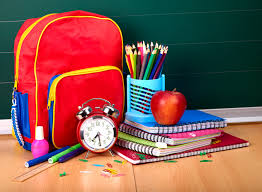 Как собрать портфельПосле школы все ученики добросовестно выполняли домашнее задание, сочиняли стихи-правила. Белочка решила нарисовать свои правила питания в альбомчике. Рисунок получился удачным: цветными карандашами был изображен чистенький первоклассник за столом: он правильно держал ложку, не клал локти на стол, пользовался салфеткой, его ротик выглядел закрытым. Белочка немного полюбовалась своей работой. Потом, довольная, она убрала альбом в портфель и побежала играть с друзьями в лесу...В школе учитель проверял домашнее задание. Ребята порадовали учителя своими ответами. Только Белочка не показала свой рисунок. Она не смогла найти альбом в своем портфельчике.— Может быть, ты расскажешь свое правило, Белочка? — предложил Еж.— Но мне без рисунка трудно будет вспомнить стишок! Сейчас найду! Я ведь точно клала альбом в портфель! — чуть не плача произнесла Белочка.— Хорошо, давайте поможем Белочке! — обратился к ребятам учитель.Заяц и Волчонок стали помогать ей вытаскивать все содержимое портфеля на парту, чтобы быстрее найти пропажу. Чего только не было в портфеле у Белочки. Кроме школьных предметов на парте лежали орешки, веточки, бантики, цветочки, фантики от конфет и даже сухие грибы. Еж и ученики с интересом смотрели на все эти разности.— Ой, вот он, мой альбомчик! — обрадовалась находке Белочка.— Ну что же, покажи всем, Белочка, свой рисунок, — улыбаясь, произнес учитель.Белочка похвасталась своим произведением, прочитала стишок, но вместо ожидаемого восторга почему-то увидела удивленных друзей. Они продолжали рассматривать «раскопки».— Что вы так смотрите? — обратилась к товарищам Белочка.— Как же у тебя все это поместилось в школьном портфельчике? — спросил Медвежонок.— А мне мама пришила к портфелю много кармашков, вот поэтому все и влезло! — продолжала хвастаться Белочка.— Да, твоя мама потрудилась на славу, чтобы дочке удобно было раскладывать школьные предметы по отделениям, по назначениям: ручки в один кармашек, тетрадки в другой, книжки в третий... — пытался объяснить ученице Еж.— А зачем их так раскладывать? Можно ведь и по-другому: школьные вещи в один кармашек, орешки в другой, конфетки в третий... — продолжала настаивать на своем Белочка.— Конечно, можно раскладывать и так, но сколько времени мы потратили на поиск твоего альбома?! — убеждал учитель.Белочка немного задумалась. А Еж обратился ко всему классу:— Ребята, а как вы собираете свой портфель, чтобы было удобно готовиться к урокам?— Я тетрадки и учебники убираю вместе, — поделился своим опытом Волчонок.— А когда ты их кладешь в портфель или вытаскиваешь, тетрадочки, наверное, сминаются? — предположил учитель.— Да, сминаются, — подтвердил Волчонок.— А я раскладываю все по порядку, по кармашкам, чтобы тетрадочки лежали отдельно, учебники отдельно, карандаши и ручки в другом кармашке, — рассказывал Заяц.— Это правильно, — похвалил его учитель. — Ведь нам школьные предметы пригодятся на долгое время, поэтому, чтобы их сохранить такими же красивыми, о них приходиться заботиться.— Как это заботиться? Что они – живые, что ли?— поинтересовалась Белочка.— Правильно раскладывать, надевать на них обложечки, вовремя ремонтировать, лечить. Заботиться, ухаживать за вещами необходимо так же, как за живыми существами, тогда они будут верно нам служить. А если мы будем к ним равнодушны, то они будут теряться или убегать, как в сказке «Федорино горе».Ребята засмеялись, но потом с грустью посмотрели в свои портфели.— Я не хочу, чтобы мой портфельчик убежал! — произнес Лисенок.— И я не хочу! — прошептал каждый.— Тогда будем ухаживать, заботиться, не обременять их лишними вещами, — завершил разговор учитель.На перемене каждый ученик проверил свои вещи в портфеле, разгладил смятые листочки в тетрадках, поточил карандашики, распределил все по отделениям.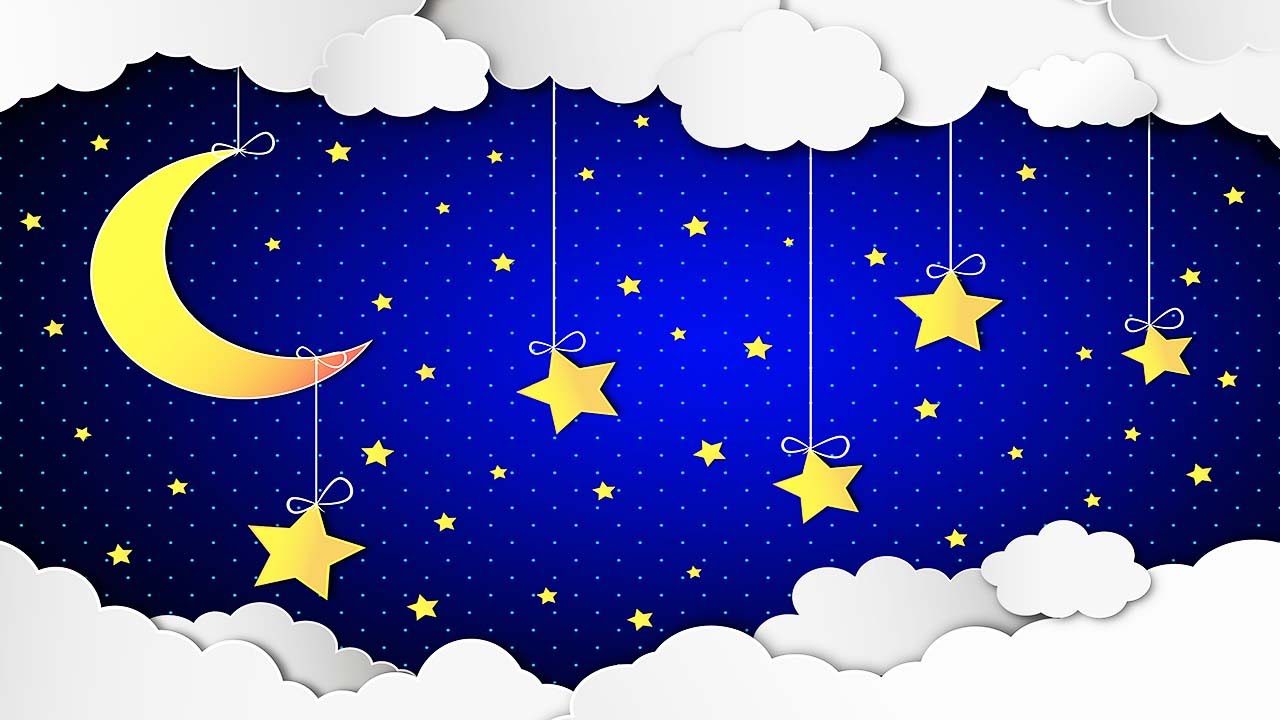 Белочкин сонБелочка целый вечер делала уборку. Она перебирала школьные предметы и распределяла их в портфеле по отделениям. Когда из портфеля ей удавалось извлекать игрушки или что-нибудь веселенькое, то Белочка забывала о своем серьезном деле и увлекалась игрой. Потом она вновь возвращалась к скучному занятию, но скоро ей это надоело, она с раздражением бросила портфель и воскликнула:— Все, не хочу больше такого порядка! Пусть все будет как было! Мне так больше нравится!Повеселевшая от принятого решения, Белочка еще немного поиграла, полистала книжку с яркими картинками и легла спать.И снится нашей Белочке сон...Тихо и осторожно вылезает из портфеля карандаш и чихает:— Чхи, чхи, чхи! Ну надо же было меня так далеко засунуть, что я чуть не задохнулся! На самое дно запрятала!— Это еще что? У меня один листочек в учебнике математики лежит, а другой — в русском языке! — пожаловалась тетрадка.— Ха, удивили! — воскликнул ластик, — Посмотрите на меня! Я весь липкий и грязный, мною с платья конфетку стирали!— А ведь портфель — это дом для школьных предметов, — проворчали учебники.— Не ожидала, что буду рядом с такими соседями, как грибы и прочие безделушки! — простонала шариковая ручка.— Ничего! Терпите! Тоже мне школьные предметы! — ответил крупный сушеный гриб.— Мы красивее и веселее вас, хоть и «безделушки», — с обидой пропищали бантики.— Нас хозяйка больше любит! — продолжали орешки.— Ах, это правда! — в один голос произнесли школьные предметы. — Если бы она нас любила, то по-другому бы к нам относилась.— Так, может быть, уйдем искать другую школьницу или школьника, которые будут заботиться о нас? — предложил портфель.— Наверное, это правильное решение! Собираемся в дорогу, — предложили учебники.— Стойте! Возьмите и меня с собой! — взмолилось платье. — Когда меня только купили, я Белочке нравилось, а сейчас...— И нас возьмите, пожалуйста! — попросили игрушки. — Нас она тоже не любит, мы сломаны и разбросаны.— В путь!!! — скомандовал портфель. — Если мы не нужны Белочке...— Нужны! Нужны! — закричала Белочка, вскакивая с кровати. — Прошу вас, останьтесь! Я буду заботиться о вас, любить вас! Простите меня, пожалуйста!В комнате было тихо. Все вещи были разбросаны по углам, портфель лежал на боку, из него вывалились тетрадки, учебники.— Неужели мне это приснилось? — подумала Белочка. — Или все произошло на самом деле?!Белочка растерянно оглядывала свои вещи, а потом осторожно, нежно стала их убирать на свои места, шепча и приговаривая:— Милые мои, хорошие, останьтесь, я буду вас убирать, ухаживать. Мне без вас будет очень, очень плохо...Закончив уборку, Белочка вернулась в кровать.Утром, когда мама Белочки вошла в детскую комнату, она очень удивилась:— Что произошло? Такого порядка я у тебя, доченька, никогда не видела!— Мамочка! Я поняла, что вещи надо тоже любить! — улыбаясь, произнесла Белочка.И ей показалось, что вместе с ней улыбался портфель со школьными предметами.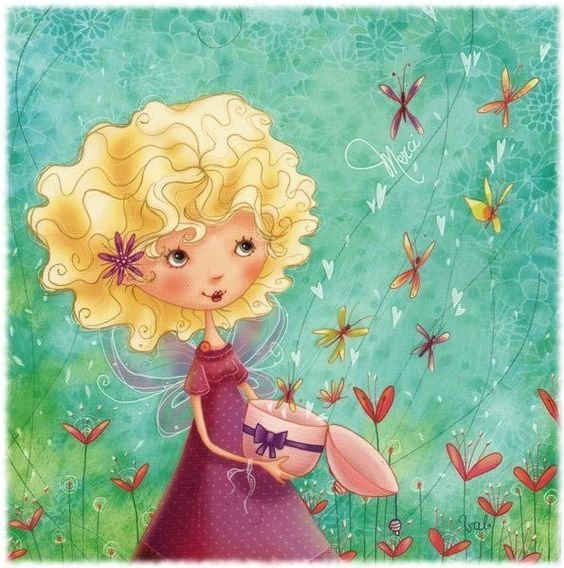 Госпожа АккуратностьВ школе Белочка рассказала друзьям свой сон. Первоклассники весь день ходили под впечатлением от этого рассказа.— А я думаю, — предположил Заяц, — что это Белочке не приснилось, а все было на самом деле.— Наверное, когда она крикнула, то все вещи остановились, притворились неживыми, не говорящими, — рассуждал Лисенок.— На всякий случай я буду более внимательным к своим вещам, — с опасением проговорил Медвежонок.— Уж лучше лишний раз убрать, чем потом остаться без портфеля и школьных предметов, — подтвердил Волчонок.В этот день учитель похвалил всех учеников за аккуратность:— Молодцы, ребята! И в тетрадях, и на парте, и в портфеле у вас полный порядок! Пора поиграть в госпожу Аккуратность.— А кто она такая? — спросила Белочка.Послушайте историю про госпожу Аккуратность.Давным-давно в старинном замке жила-была самая аккуратная женщина на свете. Из разных мест к ней спешили родители со своими мальчиками и девочками. Только этой госпоже удавалось научить их аккуратности во всем. Блестели от чистоты и порядка школьные предметы, одежда, игрушки, прически и прочее, прочее, прочее. Ее называли госпожой Аккуратностью, предполагали, что она была волшебницей и умела превращать всех в чистюль.Однажды к госпоже Аккуратности обратилась злая колдунья Лень с просьбой раскрыть ей свой секрет. Колдунья хотела помешать доброму делу: «Пусть все люди станут грязнулями, будут радовать только меня!» — рассуждала Лень. Но госпожа Аккуратность улыбнулась и ответила: «Все свои секреты я уже рассказала мальчикам и девочкам, они помнят и хранят их, передают своим детям». Тогда колдунья Лень решила заколдовать всех людей, чтобы они забыли секреты аккуратности. И люди стали лениться. Но все же каждый мальчик или девочка помнили один из секретов госпожи и могли научить своих друзей и знакомых. С той поры люди играют в игру «Госпожа Аккуратность», и я вам сейчас расскажу, как в нее играть.Еж продолжал:— В коробочке лежат маленькие листочки бумаги с секретными вопросами. Вы по очереди будете отвечать на вопросы, и мы сможем найти помощников госпожи Аккуратности среди вас. Вы готовы?— Конечно, готовы! — ответили школьники.— Первый секрет «Чистого тела». Кто знает, как умываться, мыть руки и чистить зубы? — прочитал записку учитель.— Я знаю и смогу научить других! — воскликнула Белочка и рассказала, как это нужно делать.— Будешь нашей помощницей, — объявил всему классу Еж. — А вот другой вопрос из коробочки: кто знает секрет «Чистых вещей»?— Это мой секрет! — обрадовался Медвежонок. — Я много раз помогал маме чистить, стирать, гладить и убирать вещи в шкафчик. Могу это делать сам и научить других.— Хорошо, и ты будешь нашим помощником, Медвежонок! А вот других помощников, хранителей секретов «Чистой тетради», «Чистой парты» и «Чистого портфеля», позвольте объявить мне. И я предлагаю полюбоваться тетрадочкой Зайчонка, портфелем Лисенка и партой Волчонка. Вы согласны стать нашими помощниками?— Мы будем рады! — согласились ученики.— Тогда слушайте и запоминайте! Все помощники в школе называются дежурными. Они помогают учителю и ученикам, стараются быть внимательными и вежливыми. А самое главное, замечания своим товарищам и советы произносят шепотом.— Конечно, чтобы не услышала колдунья Лень! — догадался Лисенок.Учитель улыбнулся и продолжил:— Наши помощники — дежурные всю неделю трудятся, делятся с другими своими секретами. А в конце недели, в пятницу, назначают новых дежурных, новых хранителей секретов госпожи Аккуратности.— А как же мы сможем узнать, кто стал новым помощником? — спросил Лисенок.— Правильно, Лисенок, поэтому у помощников будут значки. И сейчас я их достану из коробочки и приколю к одежде каждого дежурного.Все школьники приготовились к этому торжественному моменту. В классе зазвучала музыка, и учитель прикрепил помощникам значки.Гордые, радостные школьники всю перемену разглядывали на значках рисунки. Оказалось, что все они были разными. На одном значке была нарисована щетка с курточкой; на другом — мыло с полотенцем; на третьем — тетрадочка; на четвертом — парта; на пятом — портфель. Ребята-зверята, конечно, догадались, что за секреты скрывались за этими рисунками, какому помощнику они принадлежали.